Lampiran I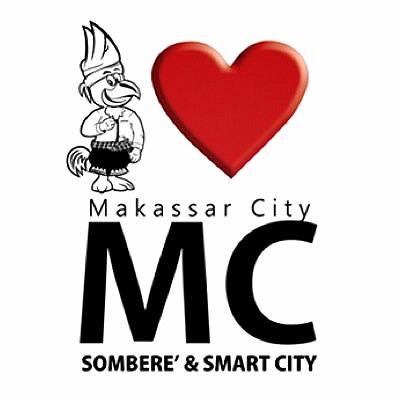 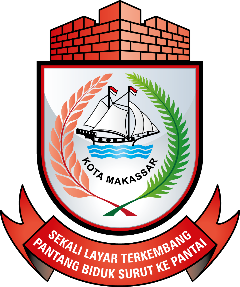 DINAS PENDIDIKAN KOTA MAKASSAR SEKOLAH DASAR NEGERI MAKASSARKECAMATAN RAPPOCINIJl. Tidung VI No.19 Makassar Tlp.Email: sdnmappala@yahoo.co.id;RENCANA PELAKSANAAN PEMBELAJARAN( RPP)Siklus I Pertemuan INama Sekolah     	 :  SD NEGERI MAPPALAKelas/Semester     	 :  V / IIPelajaran	        	 :   IPATahun Ajaran          :  2016/2017Alokasi Waktu      	 :  3 x35 menitHari/Tgl	        	 : Jum’at, 10 Februari 2017 Standar Komptensi6. Menerapkan sifat-sifat cahaya melalui kegiatan membuat suatu karya/modelKompetensi DasarMendeskripsikan sifat-sifat cahayaIndikatorMenjelaskan pengertian cahayaMenjelaskan sifat cahaya merambat lurusMenyebutkan benda tembus cahaya dan benda tidak tembus cahayaTujuan PembelajaranSetelah proses pembelajaran dengan menggunakan model Discovery Learning siswa dapat:Menjelaskan pengertian cahayaMenjelaskan sifat cahaya merambat lurusMenyebutkan 2 benda tembus cahayaMenyebutkan 3 benda yang tidak tembus cahayaMateri PembelajaranPengertian cahayaSifat cahaya merambat lurusBenda tembus cahaya dan benda tidak tembus cahayaMATERIPENGERTIAN CAHAYACahaya adalah energi berbentuk gelombang elekromagnetik yang kasat mata dengan panjang gelombang sekitar 380–750 nm.[1] Pada bidang fisika, cahaya adalah radiasi elektromagnetik, baik dengan panjang gelombang kasat mata maupun yang tidak. [2][3] Selain itu, cahaya adalah paket partikel yang disebut foton. Kedua definisi tersebut merupakan sifat yang ditunjukkan cahaya secara bersamaan sehingga disebut "dualisme gelombang-partikel". Paket cahaya yang disebut spektrum kemudian dipersepsikan secara visual oleh indera penglihatan sebagai warna. Bidang studi cahaya dikenal dengan sebutan optika, merupakan area riset yang penting pada fisika modern.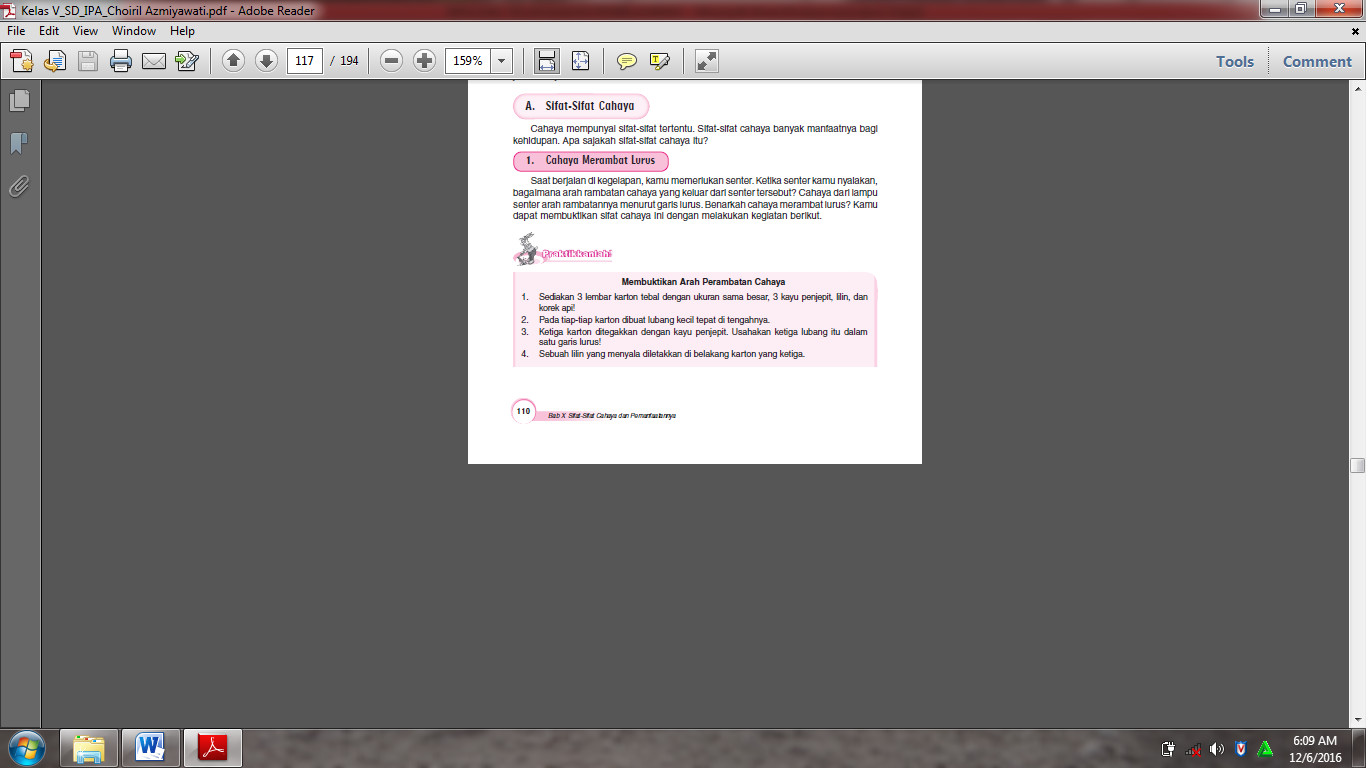 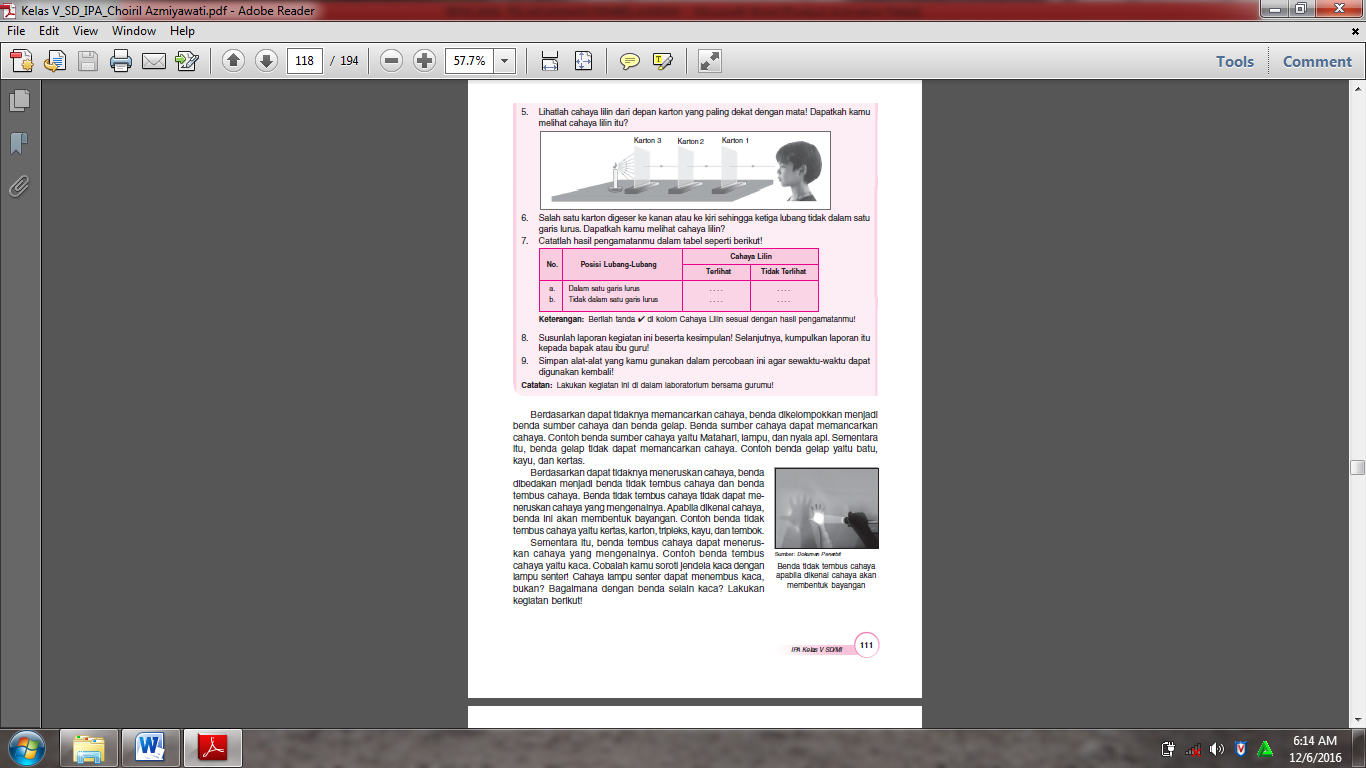 Model dan Metode Pembelajaran Model Discovery LearningMetode Pembelajaran ceramah, Tanya jawab, diskusi kelompok dan pemberian tugas.Langkah-Langkah PembelajaranSumber Belajar dan MediaSumber:Buku : IPA untuk Sekolah Dasar Kelas V, Pengarang Choiril Azmiyawati, Wigati
     Hadi Omegawati, dan Rohana Kusumawati. Pdf. Hal 70-74.              Haryanto. 2012. Sains untukSD/MI Kelas V. Jakarta: Erlangga.Media: kertas karton gelas beningkertas tipis tripleks lampu senter  PENILAIANPenilaian proses		: Observasi proses aktivitas mengajar guru dan aktivitas 
                                                   belajar siswaPenilaian hasil	  		: Tes hasil belajar (tertulis)Bentuk				: TertulisJenis				: EssayInstrument dan kunci jawaban: Terlampir                              		                                Makassar, 10 Februari 2017Guru  Kelas V (Observer)	PenelitiMuh. Hamkah. S. Pd, M. Pd                                             	              Evi Radiah FitriNIP.19880215 201001 1 006                                          	                 NIM 1347047001Menyetujui,Kepala Sekolah Dasar Negri MappalaDra. Hj. Nursyamsi, M.Pd	                                                      NIP. 19581102 197910 2 001LAMPIRAN 2LEMBAR KERJA SISWA (LKS)Siklus I Pertemuan I Nama Sekolah      	: SD Negeri MappalaMata Pelajaran	: IPAKelas/Semester     	:  V/IITahun Ajaran        	: 2016/2017Alokasi Waktu      	: 35 menitHari/Tanggal	: Jum’at, 10-F;ebruari-2017Kelompok		:Anggota Kelompok	: 1.			   2.			   3.			   4.			   5.Standar Komptensi6. Menerapkan sifat-sifat cahaya melalui kegiatan membuat suatu karya/modelKompetensi DasarMendeskripsikan sifat-sifat cahayaIndikatorMenjelaskan pengertian cahayaMenjelaskan sifat cahaya merambat lurusMenyebutkan benda tembus cahaya dan benda tidak tembus cahayaLangkah-Langkah KegiatanDuduklah bersama teman kelompokmu masing-masing Sediakan 3 lembar karton tebal dengan ukuran sama besar, 3 kayu penjepit, lilin, dan korek api! Pada tiap-tiap karton dibuat lubang kecil tepat di tengahnya.Ketiga karton ditegakkan dengan kayu penjepit. Usahakan ketiga lubang itu dalam satu garis lurus!Sebuah lilin yang menyala diletakkan di belakang karton yang ketiga.Lihatlah cahaya lilin dari depan karton yang paling dekat dengan mata! Dapatkah kamu melihat cahaya lilin itu?Salah satu karton digeser ke kanan atau ke kiri sehingga ketiga lubang tidak dalam satu garis lurus. Dapatkah kamu melihat cahaya lilin?Catatlah hasil pengamatanmu dalam tabel seperti berikut!Susunlah laporan kegiatan ini beserta kesimpulan! Selanjutnya, kumpulkan laporan itu kepada ibu guru!Sediakan kaca bening, kertas karton, gelas bening, kertas tipis, tripleks, gelas bening berisi air sirop, nyala api, lampu senter!Diskusikanlah bersama teman kelompokmuLampiran 3HASIL OBSERVASIAKTIVITAS MENGAJAR GURUSekolah		: SD Negeri MappalaMata Pelajaran	: IPAKelas/ Semester	: V/IISiklus/ Pertemuan	: I/IKeterangan:Berikan tanda ( √ ) pada kriteria B (Baik), apabila 3 deskriptor aktivitas siswa terlaksana.Berikan tanda ( √ ) pada kriteria C (Cukup), apabila 2 deskriptor aktivitas siswa terlaksana.Berikan tanda ( √ ) pada kriteria K (Kurang), apabila 1 deskriptor aktivitas siswa terlaksana.Ket : % ketuntasan = Makassar, 10 Februari 2017ObserverMuh. Hamkah, S.Pd., M.Pd	NIP.  19880215 201001 1 006Lampiran 4		HASIL OBSERVASIAKTIVITAS BELAJAR SISWASekolah		: SD Negeri MappalaMata Pelajaran	: IPAKelas/ Semester	: V/ IISiklus/ Pertemuan	: I/IKeterangan:kriteria B (Baik) jika 80%-100%, apabila 3 deskriptor aktivitas siswa terlaksana.kriteria C (Cukup) jika 59%-79%, apabila 2 deskriptor aktivitas siswa terlaksana.kriteria K (Kurang) jika 0%-58%, apabila 1 deskriptor aktivitas siswa terlaksana. Persentase = Makassar, 10 Februari 2017ObserverAgustinus A. Vanputra	NIM.  1347047025KEGIATANDESKRIPSIALOKASI WAKTUPendahuluanMemberi SalamBerdo’aMengisi daftar hadir kelas.Mempersiapkan materi ajar, model dan alat peraga.Menyampaikan ApersepsiMenyampaikan tujuan pembelajaranMenyampaikan langkah-langkah model pembelajaran Kegiatan IntiMenyajikan pertanyaan atau masalah	Guru membimbing siswa mengidentifikasi masalah dan masalah dituliskan di papan tulis.Guru membagi siswa dalam kelompok.Membuat hipotesis	Guru memberikan kesempatan pada siswa untuk curah pendapat dalam membentuk hipotesis.Guru membimbing siswa dalam dalam menentukan hipotesis yang relevan dengan permasalahan dan memprioritaskan hipotesis mana yang akan menjadi prioritas pendidikan.Merancang percobaan	Guru memberikan kesempatan pada siswa untuk menentukan langkah-langkah yang sesuai dengan hipotesis yang akan dilakukan.Guru membimbing siswa mengurutkan langkah-langkah pemecahan masalah.Melakukan diskusi untuk memproleh informasi	Guru membimbing siswa mendapatkan informasi melalui diskusi.Mengumpulkan dan menganalisis dataGuru memberikan kesempatan pada tiap kelompok untuk menyampaikan hasil pengolahan data yang terkumpulMembuat kesimpulanGuru membimbing siswa dalam membuat kesimpulan.PenutupGuru melakukan evaluasi pembelajaranGuru bersama-sama dengan siswa menyimpulkan materi yang telah diajarkan.Guru menyampaikan pesan-pesan moralMengakhiri pembelajaran dengan berdo’a dan salam penutup.NOPosisi Lubang-LubangCahaya lilinCahaya lilinNOPosisi Lubang-LubangTerlihatTidak terlihat1.Dalam satu garis lurus2.Tidak dalam satu garis lurusNOBenda yang tembus cahayaBenda yang tidak tembus cahaya1.2.3.4.5.NoAspek Yang DiamatiKetDeskriptor KriteriaKriteriaKriteriaNoAspek Yang DiamatiKetDeskriptor BCK1.Menyajikan pertanyaan atau masalah√Guru menyajikan pertanyaan atau masalah sesuai dengan materi yang diajarkan.√1.Menyajikan pertanyaan atau masalah√Guru menuliskan pertanyaan di papan tulis.√1.Menyajikan pertanyaan atau masalah√Guru membimbing siswa mengidentifikasi masalah√2.Membuat hipotesis√Guru menjelaskan apa itu hipotesis√2.Membuat hipotesisGuru memberikan kesempatan pada setiap kelompok untuk curah pendapat dalam membentuk hipotesis. √2.Membuat hipotesisGuru membimbing siswa dalam dalam menentukan hipotesis yang relevan dengan permasalahan dan memprioritaskan hipotesis mana yang akan menjadi prioritas pendidikan.√3.Merancang percobaan √Guru memberikan kesempatan pada siswa untuk menentukan langkah-langkah yang sesuai dengan hipotesis yang akan dilakukan. √3.Merancang percobaan Guru membimbing setiap kelompok untuk mengurutkan langkah-langkah pemecahan masalah. √3.Merancang percobaan Guru membimbing setiap kelompok merancang percobaan.√4.Melakukan diskusi untuk memperoleh informasi√Guru mengarahkan setaip kelompok untuk berdiskusi.√4.Melakukan diskusi untuk memperoleh informasi√Guru membimbing setiap kelompok untuk memperoleh informasi melalui diskusi.√4.Melakukan diskusi untuk memperoleh informasiGuru membantu setiap kelompok untuk memperoleh informasi.√5.Mengumpulkan data dan menganalisis data√Guru membimbing siswa untuk curah pendapat di dalam kelompok.√5.Mengumpulkan data dan menganalisis data√Guru membimbing kelompok untuk curah pendapat antar kelompok dengan kelompok lain.√5.Mengumpulkan data dan menganalisis dataGuru memberikan kesempatan kepada setiap kelompok untuk menyampaikan hasil data yang terkumpul.√6.Membuat kesimpulan√Guru mengarahkan siswa untuk membuat kesimpulan tentang percobaan yang telah mereka lakukan.√6.Membuat kesimpulan√Guru meminta perwakilan setiap kelompok untuk memaparkan kesimpulan yang telah mereka buat.√6.Membuat kesimpulanGuru memberikan kesimpulan√Jumlah Skor PerolehanJumlah Skor PerolehanJumlah Skor PerolehanJumlah Skor Perolehan111111Skor MaksimalSkor MaksimalSkor MaksimalSkor Maksimal181818Persentase %Persentase %Persentase %Persentase %61,11%61,11%61,11%KategoriKategoriKategoriKategoriCukupCukupCukupNoNamaAspek yang diamati (1,2, dan 3)Aspek yang diamati (1,2, dan 3)Aspek yang diamati (1,2, dan 3)Aspek yang diamati (1,2, dan 3)Aspek yang diamati (1,2, dan 3)Aspek yang diamati (1,2, dan 3)Aspek yang diamati (1,2, dan 3)Aspek yang diamati (1,2, dan 3)Aspek yang diamati (1,2, dan 3)Aspek yang diamati (1,2, dan 3)Aspek yang diamati (1,2, dan 3)Aspek yang diamati (1,2, dan 3)Aspek yang diamati (1,2, dan 3)Aspek yang diamati (1,2, dan 3)Aspek yang diamati (1,2, dan 3)Aspek yang diamati (1,2, dan 3)Aspek yang diamati (1,2, dan 3)Aspek yang diamati (1,2, dan 3)NoNama111222333444555666NoNamaBCKBCKBCKBCKBCKBCK1.A. R√√√√√√2.As√√√√√√3.R. F√√√√√√4.M. F. Q√√√√√√5.F. A√√√√√√6.M. P. A√√√√√√7.F. F√√√√√√8.A. N. A√√√√√√9.A. P. S√√√√√√10.D. A√√√√√√11.I. S√√√√√√12.P. A. L√√√√√√13.S. A√√√√√√14.T. H√√√√√√15.Fe√√√√√√16.Id√√√√√√17.Li√√√√√√18.Ro√√√√√√JumlahJumlah444444272727292929353535363636282828Persentase PencapaianPersentase Pencapaian81%81%81%50%50%50%54%54%54%65%65%65%67%67%67%52%52%52%KualifikasiKualifikasiBBBKKKKKKCCCCCCKKKNoAspek Yang DiamatiKet.Deskriptor KriteriaKriteriaKriteriaNoAspek Yang DiamatiKet.Deskriptor BCK1.Menyajikan pertanyaan atau masalah√Siswa mendengarkan pertanyaan atau masalah yang disajikan oleh guru.√1.Menyajikan pertanyaan atau masalah√Siswa mencermati pertanyaan atau masalah yang disajikan oleh guru.√1.Menyajikan pertanyaan atau masalah√Siswa menjawab pertanyaan atau masalah yang disajikan oleh guru.√2.Membuat hipotesisSiswa membuat hipotesis dengan menggunakan langkah-langkah pemecahan masalah dengan tepat.√2.Membuat hipotesisSiswa membuat hipotesis yang relevan dengan pertanyaan atau masalah yang telah disajikan.√2.Membuat hipotesis√Siswa bercurah pendapat didalam kelompok untuk membuat hipotesis.√3.Merancang percobaan Siswa merancang percobaan sesuai dengan langkah-langkah pemecahan maslah..√3.Merancang percobaan √Siswa merancang percobaan secara berkelompok.√3.Merancang percobaan Siswa merancang percobaan sesuai dengan arahan guru.√4.Melakukan diskusi untuk memperoleh informasi√Siswa berdiskusi di dalam kelompok untuk memperoleh informasi.√4.Melakukan diskusi untuk memperoleh informasi√Siswa bekerjasama dalam kelompok.√4.Melakukan diskusi untuk memperoleh informasiSiswa menemukan informasi yang relevan.√5.Mengumpulkan data dan menganalisis data√Siswa diskusi dalam kelompok untuk mengumpulkan data.√5.Mengumpulkan data dan menganalisis data√Siswa diskusi antar kelompok untuk mengumpulkan data.√5.Mengumpulkan data dan menganalisis dataSiswa diminta memaparkan hasil diskusinya.√6.Membuat kesimpulan √Siswa berdiskusi untuk membuat kesimpulan.√6.Membuat kesimpulan Siswa memaparkan kesimpulan yang telah mereka buat.√6.Membuat kesimpulan Siswa membuat kesimpulan yang relevan.√JumlahJumlahJumlahJumlah101010Skor MaksimalSkor MaksimalSkor MaksimalSkor Maksimal181818Persentase %Persentase %Persentase %Persentase %55,56%55,56%55,56%KategoriKategoriKategoriKategoriKurang Kurang Kurang 